                                      Covid Catch-up Premium Grant Funding Report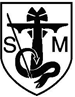 At St Michael’s we began assessing children for gaps in learning on their return to school in June 2020 and again in their new classes immediately they started back in September.By financial year-end 2020/21, school will have received £11,040 Catch-up Grant Funding and expects to receive an additional £5,520 in the Summer term financial year 2021/22.From 5th September 2020, we began running additional classes for 20 minutes per day for 10 children per class. We identified that phonics and reading was the priority area so interventions for the first 7 weeks of the school year had this focus throughout school.For the next 8 weeks from the end of October to the end of December 2020, teachers selected a focus based on class need. Therefore interventions focussed on the 1/3 each class requiring the most catch up intervention in writing, maths or further phonics and reading.The Premium Grant was spent as follows in the 15 weeks of Autumn Term 2020:7 class teachers at £20.00 per hour for 1.66 hours per week x 15 wks  		£3,4866 teaching assistants at £11.00 per hour for 1.66 hours per week x 15 wks  	£1,643.40TOTAL SPENDING IN AUTUMN TERM  						£5,129.40During lockdown in Spring term 2021, the grant continued to be focussed on catch-up interventions delivered by teachers and TAs as above. In addition, a teacher isolating for the third trimester, provided remote smaller group interventions for phonics, reading and maths for children across the school for 15 hours per week, including PPA.Remote teacher wage for 15 hours (55% week) per week for 1/6 year  		£2,912.98Teacher and TA time as above but for 12 weeks					£4,103.52TOTAL EXPECTED SPENDING IN SPRING TERM					£7,016.50TOTAL EXPECTED SPEND BY FINANCIAL YEAR END 2020/21			£12,145.90